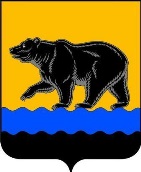 АДМИНИСТРАЦИЯ ГОРОДА НЕФТЕЮГАНСКА                              ПОСТАНОВЛЕНИЕ08.10.2015 										         № 136-нпг.НефтеюганскО внесении изменений в постановление администрации города Нефтеюганска от 22.08.2013 № 80-нп «О муниципальных программах»В соответствии с Бюджетным кодексом Российской Федерации, приказом Министерства финансов Российской Федерации от 08.06.2015 № 90н «О внесении изменений в Указания о порядке применения бюджетной классификации Российской Федерации, утвержденные приказом Министерства финансов Российской Федерации от 01.07.2013 № 65н», в целях приведения муниципального правового акта в соответствие с законодательством Российской Федерации администрация города Нефтеюганска постановляет:1.Внести изменения в постановление администрации города Нефтеюганска от 22.08.2013 № 80-нп «О муниципальных программах»                      (с изменениями, внесенными постановлениями администрации города Нефтеюганска от 14.02.2014 № 25-нп, от 14.03.2014 № 50-нп, от 15.05.2014                  № 70-нп, от 05.11.2014 № 175-нп, от 28.11.2014 № 203-нп, от 31.07.2015                    № 102-нп): в приложении к постановлению:1.1.В подпункте 1.3 пункта 1 слово «отдельных» заменить словом «основных».1.2.В подпункте 2.3 пункта 2 слово «Характеристика» заменить словами «Краткая характеристика».1.3.В подпункте 2.1 пункта 2 слова «Подпрограммы и (или) отдельные мероприятия» заменить словами «Подпрограммы или основные мероприятия».1.4.В подпункте 2.1 пункта 2 слова «(показатели непосредственных результатов)», «ожидаемые результаты реализации муниципальной программы (показатели конечных результатов)» исключить.1.5.В подпункте 2.2 пункта 2 слова «Раздел 3 «Обобщенная характеристика программных мероприятий» заменить словами «Раздел 3 «Характеристика основных мероприятий».1.6.В подпункте 2.3 пункта 2 слово «Характеристика» заменить словами «Краткая характеристика».1.7.Подункт 2.5 пункта 2 изложить в следующей редакции: «2.5.Раздел 3 «Характеристика основных мероприятий программы» содержит характеристику основных мероприятий программы, отражающих актуальные и перспективные направления государственной политики в соответствующих сферах деятельности, необходимость их реализации в целях достижения показателей, установленных в указах Президента Российской Федерации.Основные мероприятия программы должны быть направлены в том числе на:-формирование благоприятных условий ведения предпринимательской деятельности и обеспечения благоприятного инвестиционного климата в соответствующих сферах экономической деятельности;-увеличение объемов привлекаемых средств из федерального бюджета и бюджета Ханты-Мансийского автономного округа - Югры, иных источников на софинансирование муниципальных программ, в том числе на развитие материально-технической базы, в соответствующих сферах экономической деятельности.Перечень программных мероприятий оформляется в виде приложения к муниципальной программе по форме согласно приложению № 2 к настоящему порядку.».1.8.Пункт 5 дополнить подпунктом 5.3 следующего содержания:«5.3.Проект постановления администрации города Нефтеюганска об утверждении муниципальной программы, прошедший экспертизы, указанные в подпункте 5.1 настоящего порядка, направляется в Общественный совет города Нефтеюганска для проведения общественной экспертизы.».1.9.Приложение 1 к Порядку принятия решений о разработке муниципальных программ города Нефтеюганска, их формировании и реализации изложить в следующей редакции:«Целевые показатели муниципальной программы».1.10.Приложение 2 к Порядку принятия решений о разработке муниципальных программ города Нефтеюганска, их формировании и реализации изложить в следующей редакции:«Перечень программных мероприятий												  ».2.Директору департамента по делам администрации города С.И.Нечаевой направить постановление главе города Н.Е.Цыбулько для обнародования (опубликования) и размещения на официальном сайте органов местного самоуправления города в сети Интернет.3.Постановление вступает в силу после его официального опубликования и применяется к правоотношениям при составлении и исполнении бюджета города Нефтеюганска, начиная с составления и исполнения бюджета города Нефтеюганска на 2016 год. Глава администрации города                                                                 В.А.Арчиков№ показателяНаименование показателей результатовБазовый показатель на начало реализации муниципальной программыЗначения показателя по годамЗначения показателя по годамЗначения показателя по годамЦелевое значение показателя на момент окончания действия муниципальной программы№ показателяНаименование показателей результатовБазовый показатель на начало реализации муниципальной программы20__г.20__г.и т.д.Целевое значение показателя на момент окончания действия муниципальной программы1234    5   67123Номер основногомероприятияОсновные мероприятия муниципальной программы (связь мероприятий с показателями муниципальной программы)Ответственный исполнитель/соисполнительИсточники финансированияФинансовые затраты на реализацию (тыс. рублей)Финансовые затраты на реализацию (тыс. рублей)Финансовые затраты на реализацию (тыс. рублей)Финансовые затраты на реализацию (тыс. рублей)Номер основногомероприятияОсновные мероприятия муниципальной программы (связь мероприятий с показателями муниципальной программы)Ответственный исполнитель/соисполнительИсточники финансированиявсегов том числев том числев том числеНомер основногомероприятияОсновные мероприятия муниципальной программы (связь мероприятий с показателями муниципальной программы)Ответственный исполнитель/соисполнительИсточники финансированиявсего20__г.20__г.и т.д.Цель 1Цель 1Цель 1Цель 1Цель 1Цель 1Цель 1Цель 1Подпрограмма 1Подпрограмма 1Подпрограмма 1Подпрограмма 1Подпрограмма 1Подпрограмма 1Подпрограмма 1Подпрограмма 1Задача 1Задача 1Задача 1Задача 1Задача 1Задача 1Задача 1Задача 11.1.Наименование основного мероприятия (номер показателя из таблицы 1)всего1.1.Наименование основного мероприятия (номер показателя из таблицы 1)федеральный бюджет1.1.Наименование основного мероприятия (номер показателя из таблицы 1)бюджет автономного округа1.1.Наименование основного мероприятия (номер показателя из таблицы 1)местный бюджет1.2.Наименование основного мероприятия (номер показателя из таблицы 1)всего1.2.Наименование основного мероприятия (номер показателя из таблицы 1)федеральный бюджет1.2.Наименование основного мероприятия (номер показателя из таблицы 1)бюджет автономного округа1.2.Наименование основного мероприятия (номер показателя из таблицы 1)местный бюджетИтого по подпрограмме IвсегоИтого по подпрограмме Iфедеральный бюджетИтого по подпрограмме Iбюджет автономного округаИтого по подпрограмме Iместный бюджетПодпрограмма IIПодпрограмма IIПодпрограмма IIПодпрограмма IIПодпрограмма IIПодпрограмма IIПодпрограмма IIПодпрограмма IIЗадача 1Задача 1Задача 1Задача 1Задача 1Задача 1Задача 1Задача 12.1.Наименование основного мероприятия (номер показателя из таблицы 1)всего2.1.Наименование основного мероприятия (номер показателя из таблицы 1)федеральный бюджет2.1.Наименование основного мероприятия (номер показателя из таблицы 1)бюджет автономного округа2.1.Наименование основного мероприятия (номер показателя из таблицы 1)местный бюджет2.2.Наименование основного мероприятия (номер показателя из таблицы 1)всего2.2.Наименование основного мероприятия (номер показателя из таблицы 1)федеральный бюджет2.2.Наименование основного мероприятия (номер показателя из таблицы 1)бюджет автономного округа2.2.Наименование основного мероприятия (номер показателя из таблицы 1)местный бюджети т.д.и т.д.и т.д.и т.д.и т.д.и т.д.и т.д.и т.д.Цель 2Цель 2Цель 2Цель 2Цель 2Цель 2Цель 2Цель 2Подпрограмма №Подпрограмма №Подпрограмма №Подпрограмма №Подпрограмма №Подпрограмма №Подпрограмма №Подпрограмма №Задача Задача Задача Задача Задача Задача Задача Задача №.1Наименование основного мероприятия (номер показателя из таблицы 1)всего№.1Наименование основного мероприятия (номер показателя из таблицы 1)федеральный бюджет№.1Наименование основного мероприятия (номер показателя из таблицы 1)бюджет автономного округа№.1Наименование основного мероприятия (номер показателя из таблицы 1)местный бюджети т.д.и т.д.и т.д.и т.д.и т.д.и т.д.и т.д.и т.д.Всего по муниципальной программеВсего по муниципальной программевсегоВсего по муниципальной программеВсего по муниципальной программефедеральный бюджетВсего по муниципальной программеВсего по муниципальной программебюджет автономного округаВсего по муниципальной программеВсего по муниципальной программеместный бюджетВ том числе:В том числе:Ответственный исполнитель (наименование органа государственной власти)Ответственный исполнитель (наименование органа государственной власти)всегоОтветственный исполнитель (наименование органа государственной власти)Ответственный исполнитель (наименование органа государственной власти)федеральный бюджетОтветственный исполнитель (наименование органа государственной власти)Ответственный исполнитель (наименование органа государственной власти)бюджет автономного округаОтветственный исполнитель (наименование органа государственной власти)Ответственный исполнитель (наименование органа государственной власти)местный бюджетСоисполнитель 1 (наименование органа государственной власти)Соисполнитель 1 (наименование органа государственной власти)всегоСоисполнитель 1 (наименование органа государственной власти)Соисполнитель 1 (наименование органа государственной власти)федеральный бюджетСоисполнитель 1 (наименование органа государственной власти)Соисполнитель 1 (наименование органа государственной власти)бюджет автономного округаСоисполнитель 1 (наименование органа государственной власти)Соисполнитель 1 (наименование органа государственной власти)местный бюджетСоисполнитель 2 (наименование органа государственной власти)Соисполнитель 2 (наименование органа государственной власти)всегоСоисполнитель 2 (наименование органа государственной власти)Соисполнитель 2 (наименование органа государственной власти)федеральный бюджетСоисполнитель 2 (наименование органа государственной власти)Соисполнитель 2 (наименование органа государственной власти)бюджет автономного округаСоисполнитель 2 (наименование органа государственной власти)Соисполнитель 2 (наименование органа государственной власти)местный бюджети т.д.и т.д.